I need…the bathroom				    the water fountain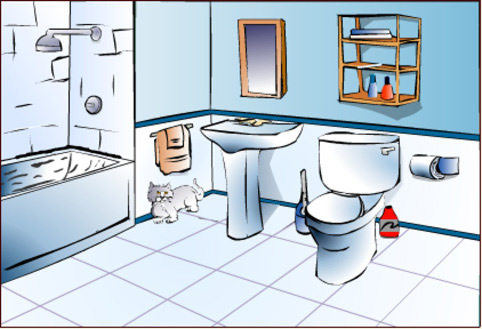 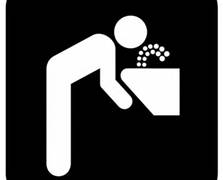 		      			   a pencil 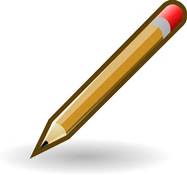 help              						a tissue 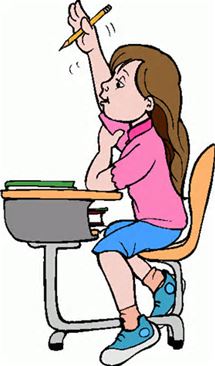 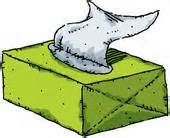 